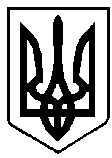 ВАРАСЬКА МІСЬКА РАДАВИКОНАВЧИЙ КОМІТЕТ ВАРАСЬКОЇ МІСЬКОЇ РАДИ Р І Ш Е Н Н Я16 грудня 2021 року						      № 407У зв’язку з кадровими змінами у виконавчому комітеті Вараської міської  ради, з метою виконання вимог Положення про адміністративну комісію при виконавчому комітеті Вараської міської ради, затвердженого рішенням виконавчого комітету Вараської міської ради від 23.02.2021 № 30 «Про створення при виконавчому комітеті Вараської міської ради адміністративної комісії, затвердження Положення про адміністративну комісію», керуючись підпунктом 4 пункту б частини першої статті 34 Закону України «Про місцеве самоврядування в Україні», виконавчий комітет Вараської міської ради  В И Р І Ш И В:1. Внести до рішення виконавчого комітету від 23.02.2021 №30 «Про створення при виконавчому комітеті Вараської міської ради адміністративної комісії, затвердження Положення про адміністративну комісію», наступні зміни:1.1. Викласти додаток 1 в новій редакції (додається).1.2. У додатку 2, Положення про адміністративну комісію при виконавчому комітеті Вараської міської ради, виключити абзац п’ятий з пункту 2.1.22. Визнати таким, що втратило чинність рішення виконавчого комітету від 15 квітня 2021 року №119 «Про внесення змін в рішення виконавчого комітету від 23.02.2021 №30 «Про створення при виконавчому комітеті Вараської міської ради адміністративної комісії, затвердження Положення про адміністративну комісію».	3. Контроль за виконанням рішення покласти на керуючого справами виконавчого комітету Сергія ДЕНЕГУ.Міський голова                                                                     Олександр МЕНЗУЛДодаток 							     до рішення виконавчого комітету							     _____________ 2021 року № ___Персональний склад адміністративної комісії Керуючий справами 							виконавчого комітету							Сергій ДЕНЕГАПро внесення змін до рішення виконавчого комітету від 23.02.2021 №30 «Про створення при виконавчому комітеті Вараської міської ради адміністративної комісії, затвердження Положення про адміністративну комісію»ДЕНЕГАСергій Віталійович- керуючий справами виконавчого комітету, голова комісіїХОНДОКАРоман Володимирович -заступник міського голови, заступник голови  комісіїШЕРШЕНЬЛюдмила Костянтинівна -провідний спеціаліст відділу правової експертизи нормативно-правових актів управління правового забезпечення, секретар комісіїЧлени комісіїЧлени комісіїБУДЬ    Ксенія Миколаївна    - депутат міської ради (за згодою)ВОДЬКО Вадим СергійовичГОШТУКНаталія Олександрівна- громадський діяч (за згодою)- головний спеціаліст відділу правової експертизи нормативно-правових актів управління правового забезпеченняДЕРЕВ’ЯНЧУК         Олександр МиколайовичДОЛЮКОлександр Сергійович- депутат  міської ради, голова постійної комісії з питань депутатської діяльності, законності та правопорядку (за згодою)-начальник управління правового забезпечення ЖУРБА Іванна Олександрівна РУСІНАндрій Володимирович- депутат міської ради (за згодою)- громадський діяч (за згодою)СИМОНЮКПавло Павлович       2                                           Продовження додатку- голова первинної профспілкової організації виконавчого комітету Вараської міської  ради (у складі Вараської профспілкової організації працівників державних установ)